СОВЕТ ДЕПУТАТОВ МУНИЦИПАЛЬНОГО ОБРАЗОВАНИЯНИКОЛАЕВСКИЙ  СЕЛЬСОВЕТ САРАКТАШСКОГО РАЙОНАОРЕНБУРГСКОЙ ОБЛАСТИТРЕТИЙ СОЗЫВРЕШЕНИЕтридцать четвертого  заседания Совета депутатовмуниципального образования Николаевский  сельсоветтретьего  созываот 25 декабря 2019 года                     с. Николаевка                № 182Заслушав и обсудив финансово-экономическое обоснование главы муниципального образования Николаевский сельсовет по вопросу передачи части полномочий администрации муниципального образования Николаевский сельсовет администрации муниципального образования Саракташский район на 2019 год, руководствуясь Федеральным законом от 06.10.2003 № 131-ФЗ «Об общих принципах организации местного самоуправления в Российской Федерации», Бюджетным кодексом Российской Федерации, Уставом муниципального образования Николаевский сельсоветСовет депутатов Николаевского сельсоветаР Е Ш И Л :1. Администрации муниципального образования Николаевский сельсовет Саракташского района Оренбургской области передать администрации муниципального образования Саракташский район осуществление части своих полномочий согласно приложению к настоящему решению.2. Администрации муниципального образования Николаевский сельсовет заключить Соглашение с администрацией муниципального образования Саракташский район о передаче осуществления части своих полномочий на 2020 год согласно пункту 1 данного решения.3. Настоящее решение вступает в силу после его обнародования и подлежит размещению на официальном сайте администрации муниципального образования Николаевский сельсовет Саракташского района Оренбургской области. 4.Контроль за исполнением данного решения возложить   на постоянную комиссию по бюджетной, налоговой и финансовой политике, собственности и экономическим вопросам, торговле и быту (Аминова М.З.)Разослано: администрации района, постоянной комиссии, прокурору района					Приложение  к решению Совета депутатов					Николаевского  сельсовета  					от 25.12.2019  №  182П Е Р Е Ч Е Н Ьчасти полномочий администрации муниципального образованияНиколаевский сельсовет Саракташского района Оренбургской области, передаваемых  администрации муниципального образования Саракташский район на 2020 годПо обеспечению услугами организаций культуры и библиотечного обслуживания жителей поселенияСтатьи расходов:статья 211 – заработная платастатья 212 – прочие выплатыстатья 213 – начисления на выплаты по оплате труда	статья 226 – прочие работы, услуги (в части подписки на периодические и справочные издания)статья 290 – прочие расходы	статья 340 – увеличение стоимости материальных запасов (за счёт поступлений доходов от платных услуг)2.  По градостроительной деятельности: Выдача разрешений на строительство, разрешений на ввод объектов в эксплуатацию при осуществлении строительства, реконструкции, капитального ремонта объектов капитального строительства, расположенных на территории муниципального образования Николаевский сельсовет.3. Определение поставщиков (подрядчиков, исполнителей) для муниципальных заказчиков4. Осуществление организации водоснабжения населенияОсуществления муниципального земельного контроля  Осуществление муниципального контроля в области торговой деятельности Осуществление муниципального контроля в сфере транспортного обслуживания населения на территории муниципального образования Осуществление полномочий в сфере внутреннего муниципального финансового контроля.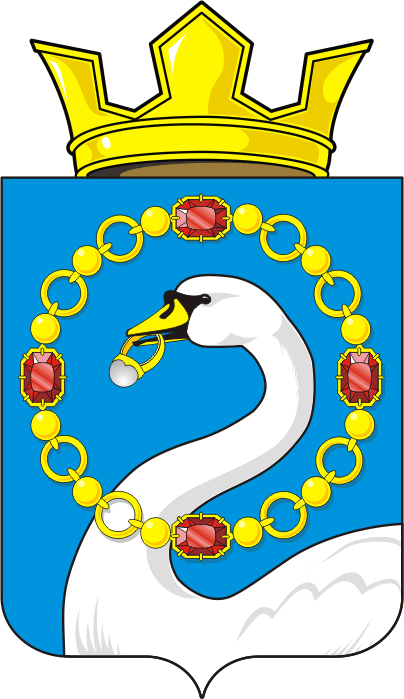 О передаче осуществления части  полномочий администрации Николаевского сельсовета Саракташского района Оренбургской области администрации муниципального образования  Саракташский район на 2020 годПредседатель Совета депутатов сельсовета                           Р.Н.ХисамутдиноваГлава Николаевскогосельсовета                               А.С.Ишкуватова